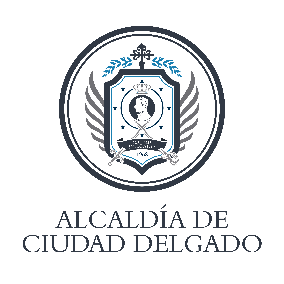 COMISIONES MUNICIPALES 2021-2024.Nombre de la comisiónIntegranteCargoFracciónReferencia de creaciónComisión de la Carrera Administrativa MunicipalMario Roberto Vásquez CastroAlcalde MunicialNuevas IdeasActa Número SieteAcuerdo Número TresSesión Ordinaria del 26 de junio de 2021Comisión de la Carrera Administrativa MunicipalJhonny Xavier Bonilla ChavarríaDirector General-Acta Número SieteAcuerdo Número TresSesión Ordinaria del 26 de junio de 2021Comisión de la Carrera Administrativa MunicipalLoida Eunice Cortez ChévezSegunda Regidora PropietariaNuevas IdeasActa Número SieteAcuerdo Número TresSesión Ordinaria del 26 de junio de 2021Comisión de la Carrera Administrativa MunicipalJosué Cristian Hernández CanalesSíndico MunicipalNuevas IdeasActa Número SieteAcuerdo Número TresSesión Ordinaria del 26 de junio de 2021Comisión Técnica de Límites Municipales (Ciudad Delgado – Mejicanos)Josué Cristian Hernández CanalesSíndico MunicipalNuevas IdeasActa Número DieciochoAcuerdo Número TresSesión Extraordinaria del 18 de septiembre de 2021Comisión Técnica de Límites Municipales (Ciudad Delgado – Mejicanos)Loida Eunice Cortez ChévezSegunda Regidora PropietariaNuevas IdeasActa Número DieciochoAcuerdo Número TresSesión Extraordinaria del 18 de septiembre de 2021Comisión Técnica de Límites Municipales (Ciudad Delgado – Mejicanos)Denia Marilet Larios de MerlosCuarta Regidora PropietariaNuevas IdeasActa Número DieciochoAcuerdo Número TresSesión Extraordinaria del 18 de septiembre de 2021Comisión Técnica de Límites Municipales (Ciudad Delgado – Mejicanos)David Ernesto Sosa RamosSexto Regidor PropietarioNuevas IdeasActa Número DieciochoAcuerdo Número TresSesión Extraordinaria del 18 de septiembre de 2021Comisión Técnica de Límites Municipales (Ciudad Delgado – Mejicanos)Estela Monterroza de LópezEncargada del Departamento de Registro y Control Tributario-Acta Número DieciochoAcuerdo Número TresSesión Extraordinaria del 18 de septiembre de 2021Comisión Técnica de Límites Municipales (Ciudad Delgado – Mejicanos)Carlos Eduardo Rivera HernándezTécnico "C" del Departamento de Registro y Control Tributario-Acta Número DieciochoAcuerdo Número TresSesión Extraordinaria del 18 de septiembre de 2021Comisión Técnica de Límites Municipales (Ciudad Delgado – Mejicanos)José Arnold Candelario RuízTécnico de Enlace de Desarrollo Territorial-Acta Número DieciochoAcuerdo Número TresSesión Extraordinaria del 18 de septiembre de 2021Comisión Técnica de Límites Municipales (Ciudad Delgado – Soyapango)Josué Cristian Hernández CanalesSíndico MunicipalNuevas IdeasActa Número DieciochoAcuerdo Número CuatroSesión Extraordinaria del 18 de septiembre de 2021Comisión Técnica de Límites Municipales (Ciudad Delgado – Soyapango)Loida Eunice Cortez ChévezSegunda Regidora PropietariaNuevas IdeasActa Número DieciochoAcuerdo Número CuatroSesión Extraordinaria del 18 de septiembre de 2021Comisión Técnica de Límites Municipales (Ciudad Delgado – Soyapango)Denia Marilet Larios de MerlosCuarta Regidora PropietariaNuevas IdeasActa Número DieciochoAcuerdo Número CuatroSesión Extraordinaria del 18 de septiembre de 2021Comisión Técnica de Límites Municipales (Ciudad Delgado – Soyapango)David Ernesto Sosa RamosSexto Regidor PropietarioNuevas IdeasActa Número DieciochoAcuerdo Número CuatroSesión Extraordinaria del 18 de septiembre de 2021Comisión Técnica de Límites Municipales (Ciudad Delgado – Soyapango)Estela Monterroza de LópezEncargada del Departamento de Registro y Control Tributario-Acta Número DieciochoAcuerdo Número CuatroSesión Extraordinaria del 18 de septiembre de 2021Comisión Técnica de Límites Municipales (Ciudad Delgado – Soyapango)Carlos Eduardo Rivera HernándezTécnico "C" del Departamento de Registro y Control Tributario-Acta Número DieciochoAcuerdo Número CuatroSesión Extraordinaria del 18 de septiembre de 2021Comisión Técnica de Límites Municipales (Ciudad Delgado – Soyapango)José Arnold Candelario RuízTécnico de Enlace de Desarrollo Territorial-Acta Número DieciochoAcuerdo Número CuatroSesión Extraordinaria del 18 de septiembre de 2021Comisión de la Carrera Administrativa Municipal (Nueva conformación)Mario Roberto Vásquez CastroAlcalde MunicipalNuevas IdeasActa Número VeintiunoAcuerdo Número TresSesión Ordinaria del 08 de octubre de 2021Comisión de la Carrera Administrativa Municipal (Nueva conformación)Loida Eunice Cortez ChévezSegunda Regidora PropietariaNuevas IdeasActa Número VeintiunoAcuerdo Número TresSesión Ordinaria del 08 de octubre de 2021Comisión de la Carrera Administrativa Municipal (Nueva conformación)Josué Cristian Hernández CanalesSíndico MunicipalNuevas IdeasActa Número VeintiunoAcuerdo Número TresSesión Ordinaria del 08 de octubre de 2021Comisión de la Carrera Administrativa Municipal (Nueva conformación)Jhonny Xavier Bonilla ChavarríaDirector General-Acta Número VeintiunoAcuerdo Número TresSesión Ordinaria del 08 de octubre de 2021Comisión de la Carrera Administrativa Municipal (Nueva conformación)Misael Italmir GómezEncargado de Transporte Interno-Acta Número VeintiunoAcuerdo Número TresSesión Ordinaria del 08 de octubre de 2021Comisión de la Carrera Administrativa Municipal (Nueva conformación)Nuria Mónico de RaudaEncargada de Unidad de Género-Acta Número VeintiunoAcuerdo Número TresSesión Ordinaria del 08 de octubre de 2021Comisión de la Carrera Administrativa Municipal (Nueva conformación)Brenda Fátima Ponce Tesorera Municipal-Acta Número VeintiunoAcuerdo Número TresSesión Ordinaria del 08 de octubre de 2021Comisión de la Carrera Administrativa Municipal (Nueva conformación)Milton Ernesto AlfaroMozo-C en Residuos Sólidos-Acta Número VeintiunoAcuerdo Número TresSesión Ordinaria del 08 de octubre de 2021Comisión con el objetivo especial de elaborar una nueva Ordenanza de las Asociaciones Comunales de Ciudad Delgado, con su respectivo reglamentoJosué Cristian Hernández CanalesSíndico MunicipalNuevas IdeasActa Número VeintitrésAcuerdo Número CuatroSesión Ordinaria del 26 de octubre de 2021Comisión con el objetivo especial de elaborar una nueva Ordenanza de las Asociaciones Comunales de Ciudad Delgado, con su respectivo reglamentoElmer Mancía HernándezOficial de Acceso a la Información Pública-Acta Número VeintitrésAcuerdo Número CuatroSesión Ordinaria del 26 de octubre de 2021Comisión con el objetivo especial de elaborar una nueva Ordenanza de las Asociaciones Comunales de Ciudad Delgado, con su respectivo reglamentoMauricio Barraza CubasAsistente de la Unidad Legal-Acta Número VeintitrésAcuerdo Número CuatroSesión Ordinaria del 26 de octubre de 2021Comisión con el objetivo especial de elaborar una nueva Ordenanza de las Asociaciones Comunales de Ciudad Delgado, con su respectivo reglamentoJosé Raúl MójicaTécnico de Enlace Social-Acta Número VeintitrésAcuerdo Número CuatroSesión Ordinaria del 26 de octubre de 2021Comisión con el objetivo especial de elaborar una nueva Ordenanza de las Asociaciones Comunales de Ciudad Delgado, con su respectivo reglamentoJuan Carlos CastroTécnico de Enlace Social Comunitario-Acta Número VeintitrésAcuerdo Número CuatroSesión Ordinaria del 26 de octubre de 2021Comisión con el objetivo especial de elaborar una nueva Ordenanza de las Asociaciones Comunales de Ciudad Delgado, con su respectivo reglamentoElsa Margoth Velásquez LinaresResponsable de Mediación Municipal-Acta Número VeintitrésAcuerdo Número CuatroSesión Ordinaria del 26 de octubre de 2021Comisión de Mesa Laboral Mario Roberto Vásquez CastroAlcalde MunicipalNuevas IdeasActa Número VeintisieteAcuerdo Número OnceSesión Ordinaria del 27 de noviembre de 2021Comisión de Mesa Laboral Josué Christian Hernández CanalesSíndico MunicipalNuevas IdeasActa Número VeintisieteAcuerdo Número OnceSesión Ordinaria del 27 de noviembre de 2021Comisión de Mesa Laboral Francisca Yamileth Abrego ArguetaPrimera Regidora SuplenteNuevas IdeasActa Número VeintisieteAcuerdo Número OnceSesión Ordinaria del 27 de noviembre de 2021Comisión de Mesa Laboral Jhonny Xavier Bonilla ChavarríaDirector General-Acta Número VeintisieteAcuerdo Número OnceSesión Ordinaria del 27 de noviembre de 2021Comisión de Mesa Laboral Rodrigo Fernando Belloso CorpeñoGerente Administrativo-Acta Número VeintisieteAcuerdo Número OnceSesión Ordinaria del 27 de noviembre de 2021Comisión FinancieraMario Roberto Vásquez CastroAlcalde MunicipalNuevas IdeasActa Número Treinta y DosAcuerdo Número TresSesión Extraordinaria del 22 de diciembre de 2021Comisión FinancieraJosué Christian Hernández CanalesSíndico MunicipalNuevas IdeasActa Número Treinta y DosAcuerdo Número TresSesión Extraordinaria del 22 de diciembre de 2021Comisión de SeguridadMario Roberto Vásquez CastroAlcalde MunicipalNuevas IdeasActa Número Tres Acuerdo Número SeisSesión Ordinaria del 27 de enero de 2022Comisión de SeguridadJhonny Xavier Bonilla ChavarríaDirector General-Acta Número Tres Acuerdo Número SeisSesión Ordinaria del 27 de enero de 2022Comisión de SeguridadKevin Daniel Montes EduardoCoordinador de CMPV-Acta Número Tres Acuerdo Número SeisSesión Ordinaria del 27 de enero de 2022Comisión AD-HOC para la Revisión de la Reforma Integral de Ordenanza Reguladora de Tasas Municipales de Ciudad Delgado y la elaboración del plan de recuperación y gestión de moraJosué Cristian Hernández CanalesSíndico MunicipalNuevas IdeasActa Número Cuatro Acuerdo Número SieteSesión Ordinaria del 31 de enero de 2022Comisión AD-HOC para la Revisión de la Reforma Integral de Ordenanza Reguladora de Tasas Municipales de Ciudad Delgado y la elaboración del plan de recuperación y gestión de moraDenia Yamileth Larios de MerlosCuarta Regidora PropietariaNuevas IdeasActa Número Cuatro Acuerdo Número SieteSesión Ordinaria del 31 de enero de 2022Comisión AD-HOC para la Revisión de la Reforma Integral de Ordenanza Reguladora de Tasas Municipales de Ciudad Delgado y la elaboración del plan de recuperación y gestión de moraOscar Antonio Torres GómezSecretario Municipal-Acta Número Cuatro Acuerdo Número SieteSesión Ordinaria del 31 de enero de 2022Comisión AD-HOC para la Revisión de la Reforma Integral de Ordenanza Reguladora de Tasas Municipales de Ciudad Delgado y la elaboración del plan de recuperación y gestión de moraJhonny Xavier Bonilla ChavarríaDirector General-Acta Número Cuatro Acuerdo Número SieteSesión Ordinaria del 31 de enero de 2022Comisión AD-HOC para la Revisión de la Reforma Integral de Ordenanza Reguladora de Tasas Municipales de Ciudad Delgado y la elaboración del plan de recuperación y gestión de moraAmílcar Josué Barahona MejíaGerente Financiero-Acta Número Cuatro Acuerdo Número SieteSesión Ordinaria del 31 de enero de 2022Comisión AD-HOC para la Revisión de la Reforma Integral de Ordenanza Reguladora de Tasas Municipales de Ciudad Delgado y la elaboración del plan de recuperación y gestión de moraCarlos Benjamín Mixco SuárezJefe de Registro Y Control Tributario-Acta Número Cuatro Acuerdo Número SieteSesión Ordinaria del 31 de enero de 2022Comisión AD-HOC para la Revisión de la Reforma Integral de Ordenanza Reguladora de Tasas Municipales de Ciudad Delgado y la elaboración del plan de recuperación y gestión de moraHeidi Celina Rodríguez PalaciosJefa De Cuentas Corrientes-Acta Número Cuatro Acuerdo Número SieteSesión Ordinaria del 31 de enero de 2022Comisión AD-HOC para la Revisión de la Reforma Integral de Ordenanza Reguladora de Tasas Municipales de Ciudad Delgado y la elaboración del plan de recuperación y gestión de moraKarla Elizabeth Reyes MerinoTesorera Municipal-Acta Número Cuatro Acuerdo Número SieteSesión Ordinaria del 31 de enero de 2022Comisión AD-HOC para la Revisión de la Reforma Integral de Ordenanza Reguladora de Tasas Municipales de Ciudad Delgado y la elaboración del plan de recuperación y gestión de moraRoxana Maribel Rosales de ArteagaContadora Municipal-Acta Número Cuatro Acuerdo Número SieteSesión Ordinaria del 31 de enero de 2022Comisión AD-HOC para la Revisión de la Reforma Integral de Ordenanza Reguladora de Tasas Municipales de Ciudad Delgado y la elaboración del plan de recuperación y gestión de moraYanira Del Carmen Pérez de PérezJefa de Presupuesto Municipal-Acta Número Cuatro Acuerdo Número SieteSesión Ordinaria del 31 de enero de 2022Comisión AD-HOC para la Revisión de la Reforma Integral de Ordenanza Reguladora de Tasas Municipales de Ciudad Delgado y la elaboración del plan de recuperación y gestión de moraManuel Esteban Deodanes BellosoJefe de Unidad Legal-Acta Número Cuatro Acuerdo Número SieteSesión Ordinaria del 31 de enero de 2022Comisión AD-HOC para la Revisión de la Reforma Integral de Ordenanza Reguladora de Tasas Municipales de Ciudad Delgado y la elaboración del plan de recuperación y gestión de moraSamuel Isaí Flores VásquezJefe de Asuntos Estratégicos Municipales-Acta Número Cuatro Acuerdo Número SieteSesión Ordinaria del 31 de enero de 2022Comisión de Integridad Municipal (CIM), para el periodo 2022-2024Josué Armando Clímaco Mariona, Quinto Regidor PropietarioNuevas IdeasActa Número Seis Acuerdo Número CuatroSesión Ordinaria del 23 de febrero de 2022Comisión de Integridad Municipal (CIM), para el periodo 2022-2024Cecia Eugenia Mejía LópezOctava Regidora PropietariaNuevas IdeasActa Número Seis Acuerdo Número CuatroSesión Ordinaria del 23 de febrero de 2022Comisión de Integridad Municipal (CIM), para el periodo 2022-2024Yaquelin Astrid Suria PérezTercera Regidora SuplenteNuevas IdeasActa Número Seis Acuerdo Número CuatroSesión Ordinaria del 23 de febrero de 2022Comisión de Integridad Municipal (CIM), para el periodo 2022-2024Jhonny Xavier Bonilla ChavarríaDirector General-Acta Número Seis Acuerdo Número CuatroSesión Ordinaria del 23 de febrero de 2022Comisión de Integridad Municipal (CIM), para el periodo 2022-2024Amílcar Josué Barahona MejíaGerente Financiero-Acta Número Seis Acuerdo Número CuatroSesión Ordinaria del 23 de febrero de 2022Comisión de Integridad Municipal (CIM), para el periodo 2022-2024Rodrigo Fernando Belloso Corpeño, Gerente AdministrativoActa Número Seis Acuerdo Número CuatroSesión Ordinaria del 23 de febrero de 2022Comisión de Integridad Municipal (CIM), para el periodo 2022-2024Manuel Esteban Deodanes BellosoJefe de Unidad LegalActa Número Seis Acuerdo Número CuatroSesión Ordinaria del 23 de febrero de 2022Comisión de Integridad Municipal (CIM), para el periodo 2022-2024Ernesto Antonio Martínez OrtízJefe de Unidad de Gestión Documental y Archivo y Oficial de Gestión DocumentaActa Número Seis Acuerdo Número CuatroSesión Ordinaria del 23 de febrero de 2022Comisión de Integridad Municipal (CIM), para el periodo 2022-2024Elmer Mancía HernándezOficial de InformaciónActa Número Seis Acuerdo Número CuatroSesión Ordinaria del 23 de febrero de 2022Comisión de Género de la Alcaldía Municipal de Ciudad DelgadoLoida Eunice Cortez ChévezSegunda Regidora PropietariaNuevas IdeasActa Número Treinta y Ocho Acuerdo Número DosSesión Extraordinaria del 30 de septiembre de 2022Comisión de Género de la Alcaldía Municipal de Ciudad DelgadoDiego Armando López LemusTercer Regidor PropietarioNuevas IdeasActa Número Treinta y Ocho Acuerdo Número DosSesión Extraordinaria del 30 de septiembre de 2022Comisión de Género de la Alcaldía Municipal de Ciudad DelgadoDenia Yamilet Larios de MerlosCuarta Regidora PropietariaNuevas IdeasActa Número Treinta y Ocho Acuerdo Número DosSesión Extraordinaria del 30 de septiembre de 2022Comisión de Género de la Alcaldía Municipal de Ciudad DelgadoFrancisca Yamileth Abrego ArguetaPrimera Regidora SuplenteNuevas IdeasActa Número Treinta y Ocho Acuerdo Número DosSesión Extraordinaria del 30 de septiembre de 2022Comisión Técnica PresupestariaJosué Cristian Hernández CanalesSíndico MunicipalNuevas IdeasActa Número Cuarenta y Dos Acuerdo Número SieteSesión Extraordinaria del 31 de octubre de 2022Comisión Técnica PresupestariaFrancisca Yamileth Abrego ArguetaPrimera Regidora SuplenteNuevas IdeasActa Número Cuarenta y Dos Acuerdo Número SieteSesión Extraordinaria del 31 de octubre de 2022Comisión Técnica PresupestariaOscar Antonio Torres GómezSecretario Municipal-Acta Número Cuarenta y Dos Acuerdo Número SieteSesión Extraordinaria del 31 de octubre de 2022Comisión Técnica PresupestariaJhonny Xavier Bonilla ChavarríaDirector General-Acta Número Cuarenta y Dos Acuerdo Número SieteSesión Extraordinaria del 31 de octubre de 2022Comisión Técnica PresupestariaAmílcar Josué Barahona MejíaGerente Financiero-Acta Número Cuarenta y Dos Acuerdo Número SieteSesión Extraordinaria del 31 de octubre de 2022Comisión Técnica PresupestariaRodrigo Fernando Belloso Corpeño, Gerente Administrativo-Acta Número Cuarenta y Dos Acuerdo Número SieteSesión Extraordinaria del 31 de octubre de 2022Comisión Técnica PresupestariaKarla Elizabeth Reyes MerinoTesorera Municipal-Acta Número Cuarenta y Dos Acuerdo Número SieteSesión Extraordinaria del 31 de octubre de 2022Comisión Técnica PresupestariaYanira Del Carmen Pérez de PérezJefa de Presupuesto Municipal-Acta Número Cuarenta y Dos Acuerdo Número SieteSesión Extraordinaria del 31 de octubre de 2022Comisión Técnica PresupestariaBrenda Fátima Ponce Tesorera Municipal-Acta Número Cuarenta y Dos Acuerdo Número SieteSesión Extraordinaria del 31 de octubre de 2022